CCS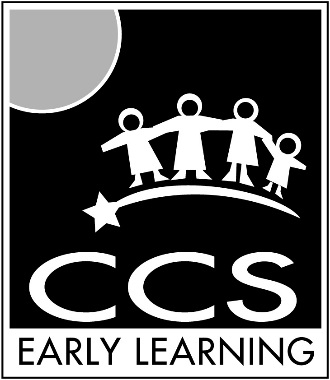 EARLY LEARNINGMaking a difference in the lives and families of young children within our communitiesVACANCY ANNOUNCEMENTDate: April 1, 2019          					       		       Open until filled INFANT TODDLER CLASSROOM AIDE (5 positions)– Assists the teacher in providing developmentally appropriate activities and care to promote the health, nutrition, education and safety of the children.MINIMUM QUALIFICATIONS:Six months experience caring for preschool children preferably in a classroom environmentHigh school diploma or GEDAbility to work as team member with staff and parentsAbility to lift and carry 50 pounds Flexibility to work additional hours appreciatedEMPLOYMENT REQUIREMENTS:Pre-hire: 	Fingerprinting/Background CheckPost-hire:	Annual Physical/Health History 	
CPR and First Aid Certification				Food Worker Card				Current Auto Insurance CardGENERAL INFORMATION:Location: Palmer Supervisor: Center CoordinatorSchedule: Part-time (24 hrs/wk) Monday – Friday, part-year (37.5 weeks/yr) 		      Summer and School breaks off.         Salary: $12.50-14.50 per hour DOEPlus benefits- medical, dental, & life insurance, professional development opportunities, paid leave and holidays, retirement plan with matching contributionTo Apply: Submit resume and application to 			cgruver@ccsalaska.org or jdunivan@ccsalaska.org		     Or Mail to: CCS Administrative Office, 2060 E. Industrial Dr. Wasilla, AK 99654                 Or Fax to 907-373-7020For more information or to download an application visit www.ccsalaska.org CCS Early Learning is an Equal Opportunity Employer